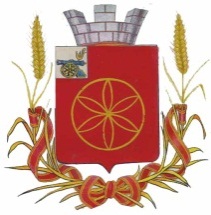 АДМИНИСТРАЦИЯ МУНИЦИПАЛЬНОГО ОБРАЗОВАНИЯРУДНЯНСКИЙ РАЙОН СМОЛЕНСКОЙ ОБЛАСТИП О С Т А Н О В Л Е Н И Е  от   08.04.2020    №  165В соответствии с Порядком разработки и утверждения административных регламентов предоставления муниципальных услуг, утвержденным  постановлением Администрации муниципального образования  Руднянский район Смоленской области от 12.12.2012 № 562 (в редакции постановления Администрации муниципального образования Руднянский район Смоленской области от 10.10.2019 № 418),  руководствуясь Федеральным законом от 27.07.2010 № 210-ФЗ «Об организации предоставления государственных и муниципальных услуг», Уставом муниципального образования  Руднянский район Смоленской области,	Администрация муниципального образования Руднянский район Смоленской области  п о с т а н о в л я е т:1. Внести изменения в Административный регламент исполнения муниципальной услуги «Заключение договоров бесплатной передачи в собственность граждан жилых помещений, находящихся в муниципальной собственности Руднянского городского поселения Руднянского района Смоленской области, занимаемых ими на условиях социального найма», утвержденный постановлением Администрации муниципального образования Руднянский район Смоленской области от  19.01.2018 года № 13  «Об утверждении Административного регламента предоставления муниципальной услуги «Заключение договоров бесплатной передачи в собственность граждан жилых помещений, находящихся в муниципальной собственности Руднянского городского поселения Руднянского района Смоленской области, занимаемых ими на условиях социального найма», следующие изменения:- изложить пункт  2.6.1. подраздела 2.6. раздела 2 Административного регламента в следующей редакции:«2.6.1. В перечень документов, необходимых для предоставления муниципальной услуги, подлежащих представлению заявителем, входят:1)  документ, удостоверяющий личность заявителя, представителя заявителя;2) документ, удостоверяющий права (полномочия) представителя физического лица, если с заявлением обращается представитель заявителя;3) заявление установленного образца по форме, приведенной в приложении    № 2;4) паспорта всех зарегистрированных на данной площади граждан старше 14 лет, свидетельства о рождении граждан младше 14 лет и ксерокопии этих документов;5) документ, подтверждающий право граждан на пользование жилым помещением (договор социального найма (аренды) жилого помещения);6) выписка финансового лицевого счета (с указанием отсутствия задолженности за услуги ЖКХ);7) справка, подтверждающая факт неиспользования получателем муниципальной услуги права, предусмотренного Федеральным законом от 04.07.1991 № 1541-1 «О приватизации жилищного фонда в Российской Федерации» со всех мест жительства;8)  сведения из технического паспорта здания: справки областного государственного бюджетного учреждения «Смоленское областное бюро технической инвентаризации»  (форма 1, форма 3);9) в предусмотренном законом случае документы органов опеки и попечительства.».2.  Настоящее постановление вступает в силу после его официального опубликования в соответствии с Уставом муниципального образования Руднянский район Смоленской области.Глава  муниципального образования                        Руднянский район Смоленской области                                                 Ю.И. Ивашкин     О внесении изменений в Административный регламент     исполнения      муниципальной услуги «Заключение договоров   бесплатной передачи  в собственность  граждан   жилых помещений, находящихся в  муниципальной собственности   Руднянского       городского поселения Руднянского  района Смоленской области,   занимаемых   ими   на     условиях социального найма»